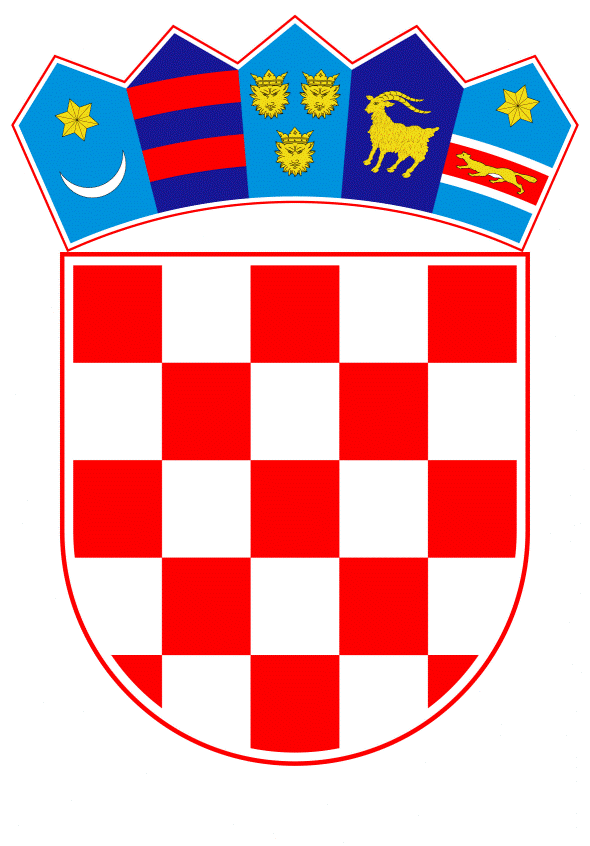 VLADA REPUBLIKE HRVATSKEZagreb, 10. studenoga 2022.______________________________________________________________________________________________________________________________________________________________________________________________________________________________PrijedlogNa temelju članka 31. stavka 2. Zakona o Vladi Republike Hrvatske (»Narodne novine«, br. 150/11, 119/14, 93/16, 116/18 i 80/22), članka 5. stavka 2. Zakona o akvakulturi (»Narodne novine«, br. 130/17, 111/18 i 144/20) i članka 12. stavka 2. Zakona o sustavu strateškog planiranja i upravljanja razvojem Republike Hrvatske (»Narodne novine«, broj 123/17), Vlada Republike Hrvatske je na sjednici održanoj ______________ donijelaODLUKUo donošenju Nacionalnog plana razvoja akvakulture za razdoblje do 2027. godineI.Donosi se Nacionalni plan razvoja akvakulture za razdoblje do 2027. godine u tekstu koji je dostavilo Ministarstvo poljoprivrede aktom, KLASA: 324-05/20-04/26, URBROJ: 525-12/793-22-72, od 26. listopada 2022.II.Ovom se Odlukom osigurava provedba Uredbe (EU) br. 1380/2013 Europskog parlamenta i Vijeća od 11. prosinca 2013. o zajedničkoj ribarstvenoj politici, izmjeni uredaba Vijeća (EZ) br. 1954/2003 i (EZ) br. 1224/2009 i stavljanju izvan snage uredaba (EZ) br. 2371/2002 i (EZ) br. 639/2004 i Odluke Vijeća 2004/585/EZ (SL L 354, 28.12.2013.).III.Zadužuje se Ministarstvo poljoprivrede da u roku od 30 dana od stupanja na snagu ove Odluke, izradi Akcijski plan za provedbu Nacionalnog plana razvoja akvakulture za razdoblje do 2024. godine.Zadužuje se Ministarstvo poljoprivrede da u roku od 30 dana prije isteka roka važenja Akcijskog plana iz stavka 1. ove točke izradi Akcijski plan za provedbu Nacionalnog plana razvoja akvakulture za razdoblje od 2025. do 2027. godine.IV.Tijela zadužena za provedbu Nacionalnog plana iz točke I. ove Odluke, dužna su mjere iz Akcijskih planova iz točke III. ove Odluke preuzeti u svoje provedbene programe.V.Zadužuje se Ministarstvo poljoprivrede da o ovoj Odluci izvijesti sva nadležna tijela čiji je djelokrug rada povezan s provedbom posebnih ciljeva iz Nacionalnog plana iz točke I. ove Odluke. VI.Zadužuje se Ministarstvo poljoprivrede da Nacionalni plan iz točke I. ove Odluke objavi na svojim mrežnim stranicama.VII.Ova Odluka stupa na snagu danom donošenja, a objavit će se u »Narodnim novinama«.KLASA: URBROJ: Zagreb,               2022.	PREDSJEDNIK	mr. sc. Andrej Plenković, v.r.OBRAZLOŽENJEAkvakultura u Republici Hrvatskoj je, sukladno članku 5. Zakona o akvakulturi („Narodne novine“, br. 130/17, 111/18 i 144/20),(u daljnjem tekstu: Zakon), strateška grana gospodarstva te kao takva dio razvojnih strategija. Istim člankom Zakona propisano je da Vlada Republike Hrvatske donosi Višegodišnji nacionalni strateški plan razvoja akvakulture na prijedlog Ministarstva poljoprivrede  (u daljnjem tekstu: Ministarstvo), a sukladno članku 34. Uredbe (EU) br. 1380/2013 Europskog parlamenta i Vijeća od 11. prosinca 2013. o zajedničkoj ribarstvenoj politici, izmjeni uredaba Vijeća (EZ) br. 1954/2003 i (EZ) br. 1224/2009 i stavljanju izvan snage uredaba (EZ) br. 2371/2002 i (EZ) br. 639/2004 i Odluke Vijeća 2004/585/EZ (SL L 354, 28. 12. 2013.).Sukladno odredbama Zakona o sustavu strateškog planiranja i upravljanja razvojem Republike Hrvatske („Narodne novine“, br. 123/17), Nacionalni plan razvoja akvakulture za razdoblje od 2022. do 2027. godine (u daljnjem tekstu: Nacionalni plan) je srednjoročni akt strateškog planiranja razvoja i pozicioniranja djelatnosti akvakulture u Republici Hrvatskoj prvenstveno od nacionalnog značaja, ali posljedično i u kontekstu daljnjeg održivog razvoja EU akvakulture. Postupak izrade Nacionalnog plana započeo je u svibnju 2021. godine Odlukom Vlade Republike Hrvatske o pokretanju postupka izrade Nacionalnog plana razvoja akvakulture za razdoblje od 2021. do 2027. godine (KLASA: 022-03/21-04/158; URBROJ: 50301-05/31-21-2 od 13. svibnja 2021.), a u okviru njega je proveden postupak strateške procjene utjecaja na okoliš, uključujući Glavnu ocjenu prihvatljivosti za ekološku mrežu, kao i neformalne konzultacije s Europskom komisijom (EK). S obzirom da se izrada Nacionalnog plana produljila na zadnje tromjesečje 2022. godine (zbog potrebe za dodatnim usklađivanjima s EK smjernicama za akvakulturu koje su usvojene u svibnju 2021., kao i zbog otegotnih okolnosti uzrokovanih pandemijom virusa Covid-19), sukladno mišljenju Ministarstva regionalnog razvoja i fondova Europske unije, kao Koordinacijskog tijela za sustav strateškog planiranja, u nazivu akta je brisana početna godina razdoblja na koje se odnosi. U izradu Nacionalnog plana uključeni su svi relevantni dionici, od predstavnika sektorskih udruženja, predstavnika  drugih relevantnih tijela javne vlasti, do akademske zajednice i civilnog sektora, ali i šire zainteresirane javnosti kroz postupke savjetovanja, čime je omogućen usklađen i međusektorski pristup s ciljem daljnjeg održivog razvoja hrvatske akvakulture.Nacionalni plan stavlja težište na četiri posebna cilja: 1) povećanje proizvodnosti i otpornosti proizvodnje u akvakulturi na klimatske promjene; 2) jačanje konkurentnosti sektora akvakulture; 3) jačanjem sektora akvakulture doprinijeti obnovi gospodarstva te unaprjeđenju uvjeta života u ruralnim i obalnim područjima te 4) poticanje inovacija u sektoru akvakulture. Nacionalni plan usklađen je s nacionalnim zakonodavnim okvirom i nacionalnim aktima strateškog planiranja, Programom Vlade Republike Hrvatske za razdoblje 2020.-2024., kao i drugim nacionalnim planovima koji su povezani s djelatnošću akvakulture. Nacionalni plan uzima u obzir razvojne smjerove i strateške ciljeve sadržane u okviru Nacionalne razvojne strategije Republike Hrvatske do 2030. godine, a usklađen je i sa Strateškim smjernicama Europske komisije (EK) za održiviju i konkurentniju akvakulturu u EU za razdoblje 2021. – 2030. (COM (2021) 236 final), kao i s novim razvojnim smjerovima EU u okvirima Zelenog plana i strategije „Od polja do stola“. Slijedom toga, provedba Nacionalnog plana pridonijet će razvoju Republike Hrvatske, uključujući cjelovit teritorijalni razvoj ruralnih i obalnih područja, uz doprinos gospodarskih ulaganja modernizaciji lokalnog gospodarstva te brži prijelaz na pametno i zeleno ruralno gospodarstvo.Nacionalni plan sadržava posebne ciljeve povezane s državnim proračunom i predstavlja okvir za oblikovanje mjera i aktivnosti koji će zajedno s financijskim okvirom biti  detaljno prikazani u provedbenim akcijskim planovima, pri čemu se predviđa izrada i donošenje dva akcijska plana, i to: Akcijskog plana za provedbu Nacionalnog plana razvoja akvakulture za razdoblje do 2024. te Akcijskog plana za provedbu Nacionalnog plana razvoja  akvakulture za razdoblje od 2025. do 2027. Sukladno prethodno navedenom, predlaže se Vladi Republike Hrvatske donošenje ove odluke.Predlagatelj:Ministarstvo poljoprivredePredmet:Prijedlog Odluke o donošenju Nacionalnog plana razvoja akvakulture za razdoblje do 2027. godine 